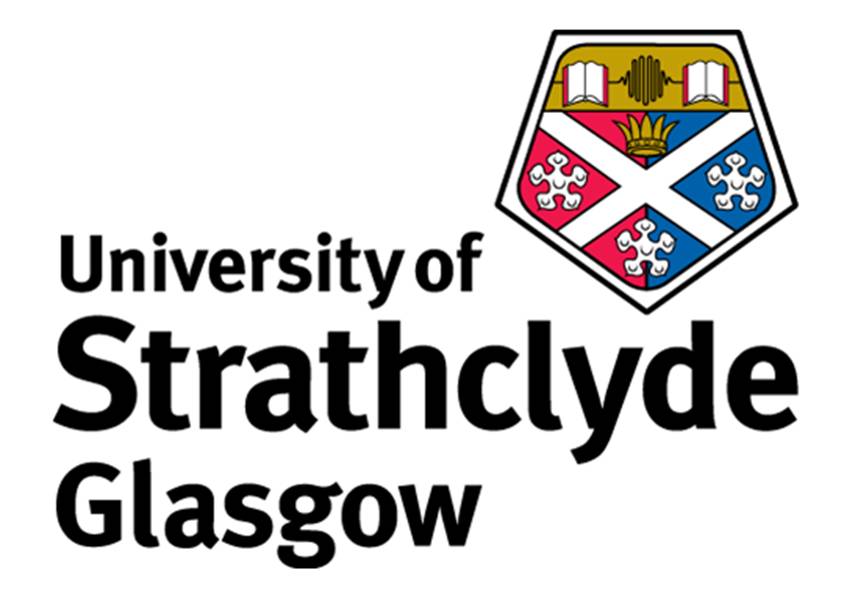 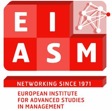 23rd Innovation and Product Development Management Conference

University of Strathclyde, Glasgow
June 12-14, 2016 

 ProgramSunday June 12, 2016Sunday June 12, 2016Sunday June 12, 2016Sunday June 12, 2016Sunday June 12, 2016Sunday June 12, 2016Sunday June 12, 2016Sunday June 12, 2016Sunday June 12, 2016Sunday June 12, 2016Sunday June 12, 2016Sunday June 12, 2016Sunday June 12, 2016Sunday June 12, 2016Sunday June 12, 2016Sunday June 12, 2016Sunday June 12, 2016Sunday June 12, 201617.00-19.30
Welcome Reception and registration Technology & Innovation Centre, University of Strathclyde, 99 George Street, Glasgow, G1 1RDWelcome Reception and registration Technology & Innovation Centre, University of Strathclyde, 99 George Street, Glasgow, G1 1RDWelcome Reception and registration Technology & Innovation Centre, University of Strathclyde, 99 George Street, Glasgow, G1 1RDWelcome Reception and registration Technology & Innovation Centre, University of Strathclyde, 99 George Street, Glasgow, G1 1RDWelcome Reception and registration Technology & Innovation Centre, University of Strathclyde, 99 George Street, Glasgow, G1 1RDWelcome Reception and registration Technology & Innovation Centre, University of Strathclyde, 99 George Street, Glasgow, G1 1RDWelcome Reception and registration Technology & Innovation Centre, University of Strathclyde, 99 George Street, Glasgow, G1 1RDWelcome Reception and registration Technology & Innovation Centre, University of Strathclyde, 99 George Street, Glasgow, G1 1RDWelcome Reception and registration Technology & Innovation Centre, University of Strathclyde, 99 George Street, Glasgow, G1 1RDWelcome Reception and registration Technology & Innovation Centre, University of Strathclyde, 99 George Street, Glasgow, G1 1RDWelcome Reception and registration Technology & Innovation Centre, University of Strathclyde, 99 George Street, Glasgow, G1 1RDWelcome Reception and registration Technology & Innovation Centre, University of Strathclyde, 99 George Street, Glasgow, G1 1RDWelcome Reception and registration Technology & Innovation Centre, University of Strathclyde, 99 George Street, Glasgow, G1 1RDWelcome Reception and registration Technology & Innovation Centre, University of Strathclyde, 99 George Street, Glasgow, G1 1RDWelcome Reception and registration Technology & Innovation Centre, University of Strathclyde, 99 George Street, Glasgow, G1 1RDWelcome Reception and registration Technology & Innovation Centre, University of Strathclyde, 99 George Street, Glasgow, G1 1RDWelcome Reception and registration Technology & Innovation Centre, University of Strathclyde, 99 George Street, Glasgow, G1 1RDMonday, June 13, 2016Monday, June 13, 2016Monday, June 13, 2016Monday, June 13, 2016Monday, June 13, 2016Monday, June 13, 2016Monday, June 13, 2016Monday, June 13, 2016Monday, June 13, 2016Monday, June 13, 2016Monday, June 13, 2016Monday, June 13, 2016Monday, June 13, 2016Monday, June 13, 2016Monday, June 13, 2016Monday, June 13, 2016Monday, June 13, 2016Monday, June 13, 2016Monday, June 13, 2016Conference day 1Conference day 1Conference day 1Conference day 1Conference day 1Conference day 1Conference day 1Conference day 1Conference day 1Conference day 1Conference day 1Conference day 1Conference day 1Conference day 1Conference day 1Conference day 1Conference day 1Conference day 1Conference day 108:00-08:45Registration Technology & Innovation Centre, University of Strathclyde, 99 George Street, Glasgow, G1 1RDRegistration Technology & Innovation Centre, University of Strathclyde, 99 George Street, Glasgow, G1 1RDRegistration Technology & Innovation Centre, University of Strathclyde, 99 George Street, Glasgow, G1 1RDRegistration Technology & Innovation Centre, University of Strathclyde, 99 George Street, Glasgow, G1 1RDRegistration Technology & Innovation Centre, University of Strathclyde, 99 George Street, Glasgow, G1 1RDRegistration Technology & Innovation Centre, University of Strathclyde, 99 George Street, Glasgow, G1 1RDRegistration Technology & Innovation Centre, University of Strathclyde, 99 George Street, Glasgow, G1 1RDRegistration Technology & Innovation Centre, University of Strathclyde, 99 George Street, Glasgow, G1 1RDRegistration Technology & Innovation Centre, University of Strathclyde, 99 George Street, Glasgow, G1 1RDRegistration Technology & Innovation Centre, University of Strathclyde, 99 George Street, Glasgow, G1 1RDRegistration Technology & Innovation Centre, University of Strathclyde, 99 George Street, Glasgow, G1 1RDRegistration Technology & Innovation Centre, University of Strathclyde, 99 George Street, Glasgow, G1 1RDRegistration Technology & Innovation Centre, University of Strathclyde, 99 George Street, Glasgow, G1 1RDRegistration Technology & Innovation Centre, University of Strathclyde, 99 George Street, Glasgow, G1 1RDRegistration Technology & Innovation Centre, University of Strathclyde, 99 George Street, Glasgow, G1 1RDRegistration Technology & Innovation Centre, University of Strathclyde, 99 George Street, Glasgow, G1 1RDRegistration Technology & Innovation Centre, University of Strathclyde, 99 George Street, Glasgow, G1 1RDRegistration Technology & Innovation Centre, University of Strathclyde, 99 George Street, Glasgow, G1 1RD08:45-09:15Opening & Welcome  
Chairman of the Organizing Committee: Prof. Dr. Christer Karlsson (10min)Local Host and Conference Chairpersons: Prof Susan Hart and Dr.Nuran Acur
Technology & Innovation Centre, University of Strathclyde, 99 George Street, Glasgow, G1 1RD , Auditoria B & COpening & Welcome  
Chairman of the Organizing Committee: Prof. Dr. Christer Karlsson (10min)Local Host and Conference Chairpersons: Prof Susan Hart and Dr.Nuran Acur
Technology & Innovation Centre, University of Strathclyde, 99 George Street, Glasgow, G1 1RD , Auditoria B & COpening & Welcome  
Chairman of the Organizing Committee: Prof. Dr. Christer Karlsson (10min)Local Host and Conference Chairpersons: Prof Susan Hart and Dr.Nuran Acur
Technology & Innovation Centre, University of Strathclyde, 99 George Street, Glasgow, G1 1RD , Auditoria B & COpening & Welcome  
Chairman of the Organizing Committee: Prof. Dr. Christer Karlsson (10min)Local Host and Conference Chairpersons: Prof Susan Hart and Dr.Nuran Acur
Technology & Innovation Centre, University of Strathclyde, 99 George Street, Glasgow, G1 1RD , Auditoria B & COpening & Welcome  
Chairman of the Organizing Committee: Prof. Dr. Christer Karlsson (10min)Local Host and Conference Chairpersons: Prof Susan Hart and Dr.Nuran Acur
Technology & Innovation Centre, University of Strathclyde, 99 George Street, Glasgow, G1 1RD , Auditoria B & COpening & Welcome  
Chairman of the Organizing Committee: Prof. Dr. Christer Karlsson (10min)Local Host and Conference Chairpersons: Prof Susan Hart and Dr.Nuran Acur
Technology & Innovation Centre, University of Strathclyde, 99 George Street, Glasgow, G1 1RD , Auditoria B & COpening & Welcome  
Chairman of the Organizing Committee: Prof. Dr. Christer Karlsson (10min)Local Host and Conference Chairpersons: Prof Susan Hart and Dr.Nuran Acur
Technology & Innovation Centre, University of Strathclyde, 99 George Street, Glasgow, G1 1RD , Auditoria B & COpening & Welcome  
Chairman of the Organizing Committee: Prof. Dr. Christer Karlsson (10min)Local Host and Conference Chairpersons: Prof Susan Hart and Dr.Nuran Acur
Technology & Innovation Centre, University of Strathclyde, 99 George Street, Glasgow, G1 1RD , Auditoria B & COpening & Welcome  
Chairman of the Organizing Committee: Prof. Dr. Christer Karlsson (10min)Local Host and Conference Chairpersons: Prof Susan Hart and Dr.Nuran Acur
Technology & Innovation Centre, University of Strathclyde, 99 George Street, Glasgow, G1 1RD , Auditoria B & COpening & Welcome  
Chairman of the Organizing Committee: Prof. Dr. Christer Karlsson (10min)Local Host and Conference Chairpersons: Prof Susan Hart and Dr.Nuran Acur
Technology & Innovation Centre, University of Strathclyde, 99 George Street, Glasgow, G1 1RD , Auditoria B & COpening & Welcome  
Chairman of the Organizing Committee: Prof. Dr. Christer Karlsson (10min)Local Host and Conference Chairpersons: Prof Susan Hart and Dr.Nuran Acur
Technology & Innovation Centre, University of Strathclyde, 99 George Street, Glasgow, G1 1RD , Auditoria B & COpening & Welcome  
Chairman of the Organizing Committee: Prof. Dr. Christer Karlsson (10min)Local Host and Conference Chairpersons: Prof Susan Hart and Dr.Nuran Acur
Technology & Innovation Centre, University of Strathclyde, 99 George Street, Glasgow, G1 1RD , Auditoria B & COpening & Welcome  
Chairman of the Organizing Committee: Prof. Dr. Christer Karlsson (10min)Local Host and Conference Chairpersons: Prof Susan Hart and Dr.Nuran Acur
Technology & Innovation Centre, University of Strathclyde, 99 George Street, Glasgow, G1 1RD , Auditoria B & COpening & Welcome  
Chairman of the Organizing Committee: Prof. Dr. Christer Karlsson (10min)Local Host and Conference Chairpersons: Prof Susan Hart and Dr.Nuran Acur
Technology & Innovation Centre, University of Strathclyde, 99 George Street, Glasgow, G1 1RD , Auditoria B & COpening & Welcome  
Chairman of the Organizing Committee: Prof. Dr. Christer Karlsson (10min)Local Host and Conference Chairpersons: Prof Susan Hart and Dr.Nuran Acur
Technology & Innovation Centre, University of Strathclyde, 99 George Street, Glasgow, G1 1RD , Auditoria B & COpening & Welcome  
Chairman of the Organizing Committee: Prof. Dr. Christer Karlsson (10min)Local Host and Conference Chairpersons: Prof Susan Hart and Dr.Nuran Acur
Technology & Innovation Centre, University of Strathclyde, 99 George Street, Glasgow, G1 1RD , Auditoria B & COpening & Welcome  
Chairman of the Organizing Committee: Prof. Dr. Christer Karlsson (10min)Local Host and Conference Chairpersons: Prof Susan Hart and Dr.Nuran Acur
Technology & Innovation Centre, University of Strathclyde, 99 George Street, Glasgow, G1 1RD , Auditoria B & COpening & Welcome  
Chairman of the Organizing Committee: Prof. Dr. Christer Karlsson (10min)Local Host and Conference Chairpersons: Prof Susan Hart and Dr.Nuran Acur
Technology & Innovation Centre, University of Strathclyde, 99 George Street, Glasgow, G1 1RD , Auditoria B & C09:15-10:30Keynote addresses – Gilad Tiefenbrun CEO, Linn Products, Glasgow, UKAuditoria B & CKeynote addresses – Gilad Tiefenbrun CEO, Linn Products, Glasgow, UKAuditoria B & CKeynote addresses – Gilad Tiefenbrun CEO, Linn Products, Glasgow, UKAuditoria B & CKeynote addresses – Gilad Tiefenbrun CEO, Linn Products, Glasgow, UKAuditoria B & CKeynote addresses – Gilad Tiefenbrun CEO, Linn Products, Glasgow, UKAuditoria B & CKeynote addresses – Gilad Tiefenbrun CEO, Linn Products, Glasgow, UKAuditoria B & CKeynote addresses – Gilad Tiefenbrun CEO, Linn Products, Glasgow, UKAuditoria B & CKeynote addresses – Gilad Tiefenbrun CEO, Linn Products, Glasgow, UKAuditoria B & CKeynote addresses – Gilad Tiefenbrun CEO, Linn Products, Glasgow, UKAuditoria B & CKeynote addresses – Gilad Tiefenbrun CEO, Linn Products, Glasgow, UKAuditoria B & CKeynote addresses – Gilad Tiefenbrun CEO, Linn Products, Glasgow, UKAuditoria B & CKeynote addresses – Gilad Tiefenbrun CEO, Linn Products, Glasgow, UKAuditoria B & CKeynote addresses – Gilad Tiefenbrun CEO, Linn Products, Glasgow, UKAuditoria B & CKeynote addresses – Gilad Tiefenbrun CEO, Linn Products, Glasgow, UKAuditoria B & CKeynote addresses – Gilad Tiefenbrun CEO, Linn Products, Glasgow, UKAuditoria B & CKeynote addresses – Gilad Tiefenbrun CEO, Linn Products, Glasgow, UKAuditoria B & CKeynote addresses – Gilad Tiefenbrun CEO, Linn Products, Glasgow, UKAuditoria B & CKeynote addresses – Gilad Tiefenbrun CEO, Linn Products, Glasgow, UKAuditoria B & C10:30-11:00Coffee breakCoffee breakCoffee breakCoffee breakCoffee breakCoffee breakCoffee breakCoffee breakCoffee breakCoffee breakCoffee breakCoffee breakCoffee breakCoffee breakCoffee breakCoffee breakCoffee breakCoffee break11:00-12:30Parallel sessionsParallel sessionsParallel sessionsParallel sessionsParallel sessionsParallel sessionsParallel sessionsParallel sessionsParallel sessionsParallel sessionsParallel sessionsParallel sessionsParallel sessionsParallel sessionsParallel sessionsParallel sessionsParallel sessionsParallel sessions11:00-12:30Room : Conference Room 1Room : Conference Room 2 Room : Conference Room 2 Room : Conference Room 2 Room : Conference Room 3Room : Conference Room 3Room : Conference Room 3Room : Conference Room 3Room : Conference Room 4Room : Conference Room 4Room : Conference Room 5Room : Conference Room 6Room : Conference Room 6Room : Conference Room 7Room : Conference Room 8Room : Conference Room 8Room : Conference Room 8Room : Conference Room 811:00-12:30Open Innovation  Innovation Strategies and Leadership Innovation Strategies and Leadership Innovation Strategies and LeadershipBusiness Model InnovationBusiness Model InnovationBusiness Model InnovationBusiness Model Innovation Service Innovation and New Service Development Service Innovation and New Service DevelopmentNPD Networks and AlliancesNetworks and AlliancesDesignTechnology and InnovatıonTechnology and InnovatıonTechnology and InnovatıonTechnology and Innovatıon11:00-12:30Tom HustadKeith GoffinKeith GoffinKeith GoffinAbbie GriffinAbbie GriffinAbbie GriffinAbbie GriffinHans KollerHans KollerBeverly WagnerKoenraad DebackereKoenraad DebackerePascal Le MassonTommaso BuganzaTommaso BuganzaTommaso BuganzaTommaso Buganza11:00-12:30HOW DO I RULE MY SOLVER’S RELATIONSHIP? AN EMPIRICAL INVESTIGATION OF GOVERNANCE STRUCTURES IN CROWDSOURCING CONTESTS
ERICA MAZZOLA, MARIANGELA PIAZZA, NURAN ACUR, GIOVANNI PERRONE PASSIVE INNOVATION REJECTION - MYTH OR FACT? EXPLORING OCCURANCE AND DETERMINANTS OF REJECTION BEHAVIOR PRIOR NEW PRODUCT EVALUATION
HEIDENREICH SVEN,  PATRICK SPIETH - VERENA JOACHIM - BENEDIKT SCHNELLBÄCHER - 
JAN MILLEMANNPASSIVE INNOVATION REJECTION - MYTH OR FACT? EXPLORING OCCURANCE AND DETERMINANTS OF REJECTION BEHAVIOR PRIOR NEW PRODUCT EVALUATION
HEIDENREICH SVEN,  PATRICK SPIETH - VERENA JOACHIM - BENEDIKT SCHNELLBÄCHER - 
JAN MILLEMANNPASSIVE INNOVATION REJECTION - MYTH OR FACT? EXPLORING OCCURANCE AND DETERMINANTS OF REJECTION BEHAVIOR PRIOR NEW PRODUCT EVALUATION
HEIDENREICH SVEN,  PATRICK SPIETH - VERENA JOACHIM - BENEDIKT SCHNELLBÄCHER - 
JAN MILLEMANNARE BUSINESS MODELS INNOVATED FROM EXOGENOUS FACTORS OR FROM INTERNAL SENSE-MAKING?
CLAUS VARNES, ADELA MICHEAARE BUSINESS MODELS INNOVATED FROM EXOGENOUS FACTORS OR FROM INTERNAL SENSE-MAKING?
CLAUS VARNES, ADELA MICHEAARE BUSINESS MODELS INNOVATED FROM EXOGENOUS FACTORS OR FROM INTERNAL SENSE-MAKING?
CLAUS VARNES, ADELA MICHEAARE BUSINESS MODELS INNOVATED FROM EXOGENOUS FACTORS OR FROM INTERNAL SENSE-MAKING?
CLAUS VARNES, ADELA MICHEASERVICE ORIENTATION AND INNOVATION IN THE STRATEGIES OF MANUFACTURING SMES
MIIA MARTINSUO,  VILLE VÄLIAHOSERVICE ORIENTATION AND INNOVATION IN THE STRATEGIES OF MANUFACTURING SMES
MIIA MARTINSUO,  VILLE VÄLIAHOCONCEPT CARS AS A DESIGN-LEDFUTURES TECHNIQUE
RICARDO MEJIA, ERIK JAN HULTINK, GERT PASMANPIETER JAN STAPPERSTHE INFLUENCE OF NETWORK CHARACTERISTICS ON COSTS IN PHARMACEUTICAL NEW PRODUCT DEVELOPMENT
SCHULTZ CARSTEN
ERIKA BUONANSEGNASØREN SALOMOTOM STARGARDTTHE INFLUENCE OF NETWORK CHARACTERISTICS ON COSTS IN PHARMACEUTICAL NEW PRODUCT DEVELOPMENT
SCHULTZ CARSTEN
ERIKA BUONANSEGNASØREN SALOMOTOM STARGARDTINDUSTRIAL CHALLENGES IN PATENT MANAGEMENT FOR DESIGN INNOVATION
ANNAMALAI GOKULA VASANTHA VIJAYKUMAR, ANDREW WODEHOUSE - JONATHAN CORNEY  
ROSS MACLACHLAN AVOIDING LATE ADOPTION: THE CASE OF A MOBILE APPLICATIONJAHANMIR SARA F., GRACA MIRANDA SILVA - JÉRÉMY KÜPER - LUIS FILIPE LAGESAVOIDING LATE ADOPTION: THE CASE OF A MOBILE APPLICATIONJAHANMIR SARA F., GRACA MIRANDA SILVA - JÉRÉMY KÜPER - LUIS FILIPE LAGESAVOIDING LATE ADOPTION: THE CASE OF A MOBILE APPLICATIONJAHANMIR SARA F., GRACA MIRANDA SILVA - JÉRÉMY KÜPER - LUIS FILIPE LAGESAVOIDING LATE ADOPTION: THE CASE OF A MOBILE APPLICATIONJAHANMIR SARA F., GRACA MIRANDA SILVA - JÉRÉMY KÜPER - LUIS FILIPE LAGES11:00-12:30THE PERFORMANCE IMPLICATIONS OF CONTRACTUAL DESIGN: TOWARD A CONFIGURATIONAL PERSPECTIVERWIN HOFMAN, DRIES FAEMSSTEPHANIE SCHLEIMERBUSINESS MODEL INNOVATION: FOUR APPROACHES, ONE GOAL, 
LAURA HERBST, MONIKA C. SCHUHMACHERSABINE KUESTERBUSINESS MODEL INNOVATION: FOUR APPROACHES, ONE GOAL, 
LAURA HERBST, MONIKA C. SCHUHMACHERSABINE KUESTERBUSINESS MODEL INNOVATION: FOUR APPROACHES, ONE GOAL, 
LAURA HERBST, MONIKA C. SCHUHMACHERSABINE KUESTERBUSINESS MODEL INNOVATION: FOUR APPROACHES, ONE GOAL, 
LAURA HERBST, MONIKA C. SCHUHMACHERSABINE KUESTERINCREMENTAL SERVICE INNOVATIONS IN A MANUFACTURING FIRM’S DELIVERY CHAIN
NENONEN SANNA
EIJA VAITTINENMIIA MARTINSUOINCREMENTAL SERVICE INNOVATIONS IN A MANUFACTURING FIRM’S DELIVERY CHAIN
NENONEN SANNA
EIJA VAITTINENMIIA MARTINSUODECONSTRUCTING DESIGN COMPETITIVENESS: TOWARDS A PORTFOLIO OF ORGANISATIONAL CAPABILITIES, INTERACTIVE PRACTICES, AND INDIVIDUAL ABILITIES
GERDA GEMSER, INGO KARPENGIULIA CALABRETTAA LEARNING PROCESS FOR NPD IN BUSINESS NETWORKSSUSAN HART REBECCA LIU A LEARNING PROCESS FOR NPD IN BUSINESS NETWORKSSUSAN HART REBECCA LIU AN ANTHROPOCENTRIC BASED FRAMEWORK TO MANAGE THE EARLY-PHASE OF MEDICAL DEVICES DESIGN AND DEVELOPMENT,

CARLOS LOPES RIBEIRO, CAROLINA MILHEIRO DA COSTA, SONIA DA SILVA VIEIRA,  ANTÓNIO AUGUSTO FERNANDESHOW INFORMATION TECHNOLOGY SUPPORTS BUILDING NEW PRODUCT DEVELOPMENT CAPABILITIES – A DYNAMIC CAPABILITIES PERSPECTIVEMAUERHOEFER TIMO, STEFFEN STRESEHOW INFORMATION TECHNOLOGY SUPPORTS BUILDING NEW PRODUCT DEVELOPMENT CAPABILITIES – A DYNAMIC CAPABILITIES PERSPECTIVEMAUERHOEFER TIMO, STEFFEN STRESEHOW INFORMATION TECHNOLOGY SUPPORTS BUILDING NEW PRODUCT DEVELOPMENT CAPABILITIES – A DYNAMIC CAPABILITIES PERSPECTIVEMAUERHOEFER TIMO, STEFFEN STRESEHOW INFORMATION TECHNOLOGY SUPPORTS BUILDING NEW PRODUCT DEVELOPMENT CAPABILITIES – A DYNAMIC CAPABILITIES PERSPECTIVEMAUERHOEFER TIMO, STEFFEN STRESE11:00-12:30HOW TO CONTROL OPENNESS IN FIRM AND COMMUNITY COLLABORATION? INNOVATING THROUGH PARADOX
DRAGSDAHL LAURITZEN GHITA, MARIA KARAFYLLIAMANAGING COOPETITIVE R&D PROJECTS IN COMPLEX PRODUCT SYSTEMS DEVELOPMENT – A CASE STUDY OF AN EUROPEAN R&D CONSORTIUM
ADALBERTO FRANCA, NICOLETTE LAKEMONDGUNNAR HOLMBERGMANAGING COOPETITIVE R&D PROJECTS IN COMPLEX PRODUCT SYSTEMS DEVELOPMENT – A CASE STUDY OF AN EUROPEAN R&D CONSORTIUM
ADALBERTO FRANCA, NICOLETTE LAKEMONDGUNNAR HOLMBERGMANAGING COOPETITIVE R&D PROJECTS IN COMPLEX PRODUCT SYSTEMS DEVELOPMENT – A CASE STUDY OF AN EUROPEAN R&D CONSORTIUM
ADALBERTO FRANCA, NICOLETTE LAKEMONDGUNNAR HOLMBERGWHAT DRIVES BUSINESS MODEL EVALUATION IN R&D GROUPS? THE ROLE OF STRATEGIC ENCOURAGEMENT, GROUP CREATIVITY, AND CUSTOMER ORIENTATION
ALEXANDER KOCK, CHRISTIAN BACCARELLA, STEFAN SCHRAUDER, KAI-INGO VOIGTWHAT DRIVES BUSINESS MODEL EVALUATION IN R&D GROUPS? THE ROLE OF STRATEGIC ENCOURAGEMENT, GROUP CREATIVITY, AND CUSTOMER ORIENTATION
ALEXANDER KOCK, CHRISTIAN BACCARELLA, STEFAN SCHRAUDER, KAI-INGO VOIGTWHAT DRIVES BUSINESS MODEL EVALUATION IN R&D GROUPS? THE ROLE OF STRATEGIC ENCOURAGEMENT, GROUP CREATIVITY, AND CUSTOMER ORIENTATION
ALEXANDER KOCK, CHRISTIAN BACCARELLA, STEFAN SCHRAUDER, KAI-INGO VOIGTWHAT DRIVES BUSINESS MODEL EVALUATION IN R&D GROUPS? THE ROLE OF STRATEGIC ENCOURAGEMENT, GROUP CREATIVITY, AND CUSTOMER ORIENTATION
ALEXANDER KOCK, CHRISTIAN BACCARELLA, STEFAN SCHRAUDER, KAI-INGO VOIGTAN ANALYSIS OF CUSTOMER-SUPPLIER INTEGRATION FOR SERVITIZATION STRATEGIES
FRANK ALEJANDRO GERMÁN,
CAROLLINE AMARAL PASLAUSKI
JOSÉ LUIS DUARTE RIBEIRO; NESTOR AYALAAN ANALYSIS OF CUSTOMER-SUPPLIER INTEGRATION FOR SERVITIZATION STRATEGIES
FRANK ALEJANDRO GERMÁN,
CAROLLINE AMARAL PASLAUSKI
JOSÉ LUIS DUARTE RIBEIRO; NESTOR AYALA“SOME OF OUR MOST VALUABLE PRODUCTS HAVE NEVER BEEN LAUNCHED” - EXPLORING THE INNOVATIVE VALUE OF DESIGN PRODUCTS FOR MEANING-MAKING IN PRODUCT DEVELOPMENT
KRISTIANE LINDLANDSPEED BUMPS ON THE ROAD FROM BIOTECH LABS TO MARKET:  AN INVESTIGATION OF BIOTECHNOLOGY NETWORKS IN AUSTRALIA
AVNI MISRA, MARION STEEL, MIKE REIDSPEED BUMPS ON THE ROAD FROM BIOTECH LABS TO MARKET:  AN INVESTIGATION OF BIOTECHNOLOGY NETWORKS IN AUSTRALIA
AVNI MISRA, MARION STEEL, MIKE REIDTRANSARENT AND SUSTAINABLE INNOVATION AS COMPETITIVE ADVANTAGE FACTORS IN THE DANISH DESIGN AND FASHIAN INDUSTRY
EVA PARUMPROJECT CHAMPION’S NEW ROLE IN THE DIGITAL AGE: EVIDENCE FROM THE CROSS-CULTURAL STUDY BETWEEN THE U.S., KOREA AND JAPANKAWAKAMI TOMOKO, - HYUNJUNG LEE 
 SEIICHI FUJIIPROJECT CHAMPION’S NEW ROLE IN THE DIGITAL AGE: EVIDENCE FROM THE CROSS-CULTURAL STUDY BETWEEN THE U.S., KOREA AND JAPANKAWAKAMI TOMOKO, - HYUNJUNG LEE 
 SEIICHI FUJIIPROJECT CHAMPION’S NEW ROLE IN THE DIGITAL AGE: EVIDENCE FROM THE CROSS-CULTURAL STUDY BETWEEN THE U.S., KOREA AND JAPANKAWAKAMI TOMOKO, - HYUNJUNG LEE 
 SEIICHI FUJIIPROJECT CHAMPION’S NEW ROLE IN THE DIGITAL AGE: EVIDENCE FROM THE CROSS-CULTURAL STUDY BETWEEN THE U.S., KOREA AND JAPANKAWAKAMI TOMOKO, - HYUNJUNG LEE 
 SEIICHI FUJII12:30-13:30LunchLunchLunchLunchLunchLunchLunchLunchLunchLunchLunchLunchLunchLunchLunchLunchLunchLunchMonday13:30-15:00Parallel sessionsParallel sessionsParallel sessionsParallel sessionsParallel sessionsParallel sessionsParallel sessionsParallel sessionsParallel sessionsParallel sessionsParallel sessionsParallel sessionsParallel sessionsParallel sessionsParallel sessionsParallel sessionsParallel sessionsParallel sessionsMonday13:30-15:00Room : Conference Room 1Room : Conference Room 2Room : Conference Room 2Room : Conference Room 2Room : Conference Room 3Room : Conference Room 3Room : Conference Room 3Room : Conference Room 3Room : Conference Room 4Room : Conference Room 4Room : Conference Room 5Room : Conference Room 6Room : Conference Room 6Room : Conference Room 7Room : Conference Room 7Room : Conference Room 8Room : Conference Room 8Room : Conference Room 8Monday13:30-15:00Open InnovationInnovation Strategies and LeadershipInnovation Strategies and LeadershipInnovation Strategies and LeadershipCo-Creation in InnovationCo-Creation in InnovationCo-Creation in InnovationCo-Creation in Innovation Service Innovation and New Service Development Service Innovation and New Service DevelopmentNPD and ICTNetworks and AlliancesNetworks and AlliancesDesignDesign Innovation Management in Start-ups and SMEs Innovation Management in Start-ups and SMEs Innovation Management in Start-ups and SMEsMonday13:30-15:00Paul CoughlanAbbie GriffinAbbie GriffinAbbie GriffinJohn ChristiansenJohn ChristiansenJohn ChristiansenJohn ChristiansenAnn LedwithAnn LedwithKeith GoffinCarsten SchultzCarsten SchultzChrister KarlssonChrister KarlssonSusan HartSusan HartSusan HartMonday13:30-15:00WORKING WITH THE CROWD IN BUSINESS MODEL INNOVATION - AN SME APPROACH,
ROBERT ANDERSON,  NURAN ACURJONATHAN CORNEYATTENTION TO INNOVATION IN ESTABLISHED FAMILY FIRMS: THE MODERATING ROLE OF SUCCESSORS’ FUTURE TEMPORAL FOCUS, 

JANA HAUCK, URSULA KONERS, REINHARD PRUEGL ATTENTION TO INNOVATION IN ESTABLISHED FAMILY FIRMS: THE MODERATING ROLE OF SUCCESSORS’ FUTURE TEMPORAL FOCUS, 

JANA HAUCK, URSULA KONERS, REINHARD PRUEGL ATTENTION TO INNOVATION IN ESTABLISHED FAMILY FIRMS: THE MODERATING ROLE OF SUCCESSORS’ FUTURE TEMPORAL FOCUS, 

JANA HAUCK, URSULA KONERS, REINHARD PRUEGL CO-CREATION REVISITED - WHEN CO-CREATION DOES NOT BENEFIT COMPANIES’ PERCEIVED INNOVATION ABILITY
MAXIMILIAN LUDE,  
MARCO HUBERT - 
MARC LINZMAJERCO-CREATION REVISITED - WHEN CO-CREATION DOES NOT BENEFIT COMPANIES’ PERCEIVED INNOVATION ABILITY
MAXIMILIAN LUDE,  
MARCO HUBERT - 
MARC LINZMAJERCO-CREATION REVISITED - WHEN CO-CREATION DOES NOT BENEFIT COMPANIES’ PERCEIVED INNOVATION ABILITY
MAXIMILIAN LUDE,  
MARCO HUBERT - 
MARC LINZMAJERCO-CREATION REVISITED - WHEN CO-CREATION DOES NOT BENEFIT COMPANIES’ PERCEIVED INNOVATION ABILITY
MAXIMILIAN LUDE,  
MARCO HUBERT - 
MARC LINZMAJERNEW SERVICE DEVELOPMENT BASED ON PRODUCT FAMILY CONCEPTS
SCHMIDT MALIIN, 
MARTIN SKÖLDNEW SERVICE DEVELOPMENT BASED ON PRODUCT FAMILY CONCEPTS
SCHMIDT MALIIN, 
MARTIN SKÖLDDEALING WITH DIGITAL DATA: CROSSING THE ANALOGUE BOUNDARY IN MARKET RESEARCH AND NEW PRODUCT DEVELOPMENT
WILLIAM GREEN,  ROBERT CLULEY- MARTA GASPARINDO ALL ROADS LEAD TO ROME? – A META-ANALYSIS ON COLLABORATION WITH EXTERNAL PARTNERS IN NEW PRODUCT DEVELOPMENTDEKER JOHANNES S., MONIKA C. SCHUHMACHERDO ALL ROADS LEAD TO ROME? – A META-ANALYSIS ON COLLABORATION WITH EXTERNAL PARTNERS IN NEW PRODUCT DEVELOPMENTDEKER JOHANNES S., MONIKA C. SCHUHMACHERTHE ANATOMY OF DESIGN-INTENSIVE START-UPS
CAUTELA CABIRIO, MICHELE SIMONI -SARA COLOMBO THE ANATOMY OF DESIGN-INTENSIVE START-UPS
CAUTELA CABIRIO, MICHELE SIMONI -SARA COLOMBO WHY CORPORATES INVEST IN THE SAME START-UP?: AN EXPLORATIVE ANALYSIS OF CVC SYNDICATIONS CASE STUDIES
ERICA MAZZOLA, MARIANGELA PIAZZA GIOVANNI PERRONEWHY CORPORATES INVEST IN THE SAME START-UP?: AN EXPLORATIVE ANALYSIS OF CVC SYNDICATIONS CASE STUDIES
ERICA MAZZOLA, MARIANGELA PIAZZA GIOVANNI PERRONEWHY CORPORATES INVEST IN THE SAME START-UP?: AN EXPLORATIVE ANALYSIS OF CVC SYNDICATIONS CASE STUDIES
ERICA MAZZOLA, MARIANGELA PIAZZA GIOVANNI PERRONEMonday13:30-15:00DYNAMICS BETWEEN NUMBER OF SOLVERS AND HIGH QUALITY SOLUTIONS IN OPEN INNOVATION CONTESTS
FENG HU
TAMMO BIJMOLT 
EELKO HUIZINGHOVERCOMING INNOVATION INERTIA IN PRODUCTION PROCESSES – MANAGING THE INTRODUCTION PROCESS
ANNA KARLSSON, 
LISA LARSSONOVERCOMING INNOVATION INERTIA IN PRODUCTION PROCESSES – MANAGING THE INTRODUCTION PROCESS
ANNA KARLSSON, 
LISA LARSSONOVERCOMING INNOVATION INERTIA IN PRODUCTION PROCESSES – MANAGING THE INTRODUCTION PROCESS
ANNA KARLSSON, 
LISA LARSSONTHE STRATEGIC COUPLING OF INTELLECTUAL PROPERTY MANAGEMENT AND CO-CREATION STRATEGIES
ANJA TEKIC,- 
KELVIN WILLOUGHBYTHE STRATEGIC COUPLING OF INTELLECTUAL PROPERTY MANAGEMENT AND CO-CREATION STRATEGIES
ANJA TEKIC,- 
KELVIN WILLOUGHBYTHE STRATEGIC COUPLING OF INTELLECTUAL PROPERTY MANAGEMENT AND CO-CREATION STRATEGIES
ANJA TEKIC,- 
KELVIN WILLOUGHBYTHE STRATEGIC COUPLING OF INTELLECTUAL PROPERTY MANAGEMENT AND CO-CREATION STRATEGIES
ANJA TEKIC,- 
KELVIN WILLOUGHBYTHE LAST BORDER FOR SERVITIZATION
GERMÁN FRANK ALEJANDRO,- NÉSTOR FABIÁN AYALA - GUILHERME TORTORELLA  CAROLLINE PASLAUSKITHE LAST BORDER FOR SERVITIZATION
GERMÁN FRANK ALEJANDRO,- NÉSTOR FABIÁN AYALA - GUILHERME TORTORELLA  CAROLLINE PASLAUSKITHE INFLUENCE OF INFORMATION TECHNOLOGY USAGE ON NEW PRODUCT DEVELOPMENT PERFORMANCE
TIMO MAUERHOEFER, STEFFEN STRESEMALTE BRETTELMANAGING COMPLEX INNOVATION PROJECTS: AN INTERORGANIZATIONAL CAPABILITIES PERSPECTIVEKEMETER KATARINA, ALLARD VAN RIELMANAGING COMPLEX INNOVATION PROJECTS: AN INTERORGANIZATIONAL CAPABILITIES PERSPECTIVEKEMETER KATARINA, ALLARD VAN RIEL‘INNOVATION SANS FRONTIERES’.   A STUDY OF THE IMPACT OF FAST-FASHION PRODUCT DESIGN ACROSS INTERNATIONAL SUPPLY CHAINSNIHAN OZKAN,  WILLIAM GREEN MIKE SAREN‘INNOVATION SANS FRONTIERES’.   A STUDY OF THE IMPACT OF FAST-FASHION PRODUCT DESIGN ACROSS INTERNATIONAL SUPPLY CHAINSNIHAN OZKAN,  WILLIAM GREEN MIKE SARENINCUMBENTS AS COLLECTIVE ENTREPRENEURS: A MISSING LINK TO UNDERSTAND THE BENEFIT OF COMPLEMENTARY ASSETSAKE FREIJ
MARTIN SKÖLDINCUMBENTS AS COLLECTIVE ENTREPRENEURS: A MISSING LINK TO UNDERSTAND THE BENEFIT OF COMPLEMENTARY ASSETSAKE FREIJ
MARTIN SKÖLDINCUMBENTS AS COLLECTIVE ENTREPRENEURS: A MISSING LINK TO UNDERSTAND THE BENEFIT OF COMPLEMENTARY ASSETSAKE FREIJ
MARTIN SKÖLDMonday13:30-15:00EXPLORING THE INVOLVEMENT OF HIGHLYQUALIFIED EXTERNAL EMPLOYEES IN INNOVATIONABU-EL-ELLA NAGWAN, JOHN BESSANTANDREAS PINKWARTDETERMINANTS OF TOP MANAGEMENT SUPPORT FOR THE INTRODUCTION OF PROCESS INNOVATIONS
JAN STERNKOPF
CARSTEN SCHULTZDETERMINANTS OF TOP MANAGEMENT SUPPORT FOR THE INTRODUCTION OF PROCESS INNOVATIONS
JAN STERNKOPF
CARSTEN SCHULTZDETERMINANTS OF TOP MANAGEMENT SUPPORT FOR THE INTRODUCTION OF PROCESS INNOVATIONS
JAN STERNKOPF
CARSTEN SCHULTZEXPLORING VISUAL THINKING AS A TOOL FOR INCREASED COLLABORATION AND CO-CREATION IN HEAVY ENGINEERING ENVIRONMENTS – A CASE STUDY
DAVID GRANT ALEXANDER, NUSA FAINEXPLORING VISUAL THINKING AS A TOOL FOR INCREASED COLLABORATION AND CO-CREATION IN HEAVY ENGINEERING ENVIRONMENTS – A CASE STUDY
DAVID GRANT ALEXANDER, NUSA FAINEXPLORING VISUAL THINKING AS A TOOL FOR INCREASED COLLABORATION AND CO-CREATION IN HEAVY ENGINEERING ENVIRONMENTS – A CASE STUDY
DAVID GRANT ALEXANDER, NUSA FAINEXPLORING VISUAL THINKING AS A TOOL FOR INCREASED COLLABORATION AND CO-CREATION IN HEAVY ENGINEERING ENVIRONMENTS – A CASE STUDY
DAVID GRANT ALEXANDER, NUSA FAINTOWARDS A COMPREHENSIVE DESCRIPTION TOOL TO DESIGN SERVICES
NICOLAY ALEXIS, SYLVAIN LENFLETOWARDS A COMPREHENSIVE DESCRIPTION TOOL TO DESIGN SERVICES
NICOLAY ALEXIS, SYLVAIN LENFLETHE IMPACT OF PERCEIVED DISEMPOWERMENT ON THE INTENTION TO ADOPT SMART PRODUCTS
FIONA SCHWEITZERMANAGING AN INNOVATION PORTFOLIO IN A SECTORAL NETWORK
CLIVE SAVORY,  
MAREK SZWEJCZEWSKIMANAGING AN INNOVATION PORTFOLIO IN A SECTORAL NETWORK
CLIVE SAVORY,  
MAREK SZWEJCZEWSKIRESOURCE MANAGEMENT PROCESSES OF EXTERNAL KNOWLEDGE RESOURCES: EXTERNAL DESIGNERS IN PRODUCT DEVELOPMENT PROJECTS
GIADA BALDESSARELLIRESOURCE MANAGEMENT PROCESSES OF EXTERNAL KNOWLEDGE RESOURCES: EXTERNAL DESIGNERS IN PRODUCT DEVELOPMENT PROJECTS
GIADA BALDESSARELLITHE EFFECTS OF ENTREPRENEUR EFFECTUATION ON VENTURE ENTREPRENEURIAL ORIENTATION AND VENTURE PERFORMANCE
JIA FANTHE EFFECTS OF ENTREPRENEUR EFFECTUATION ON VENTURE ENTREPRENEURIAL ORIENTATION AND VENTURE PERFORMANCE
JIA FANTHE EFFECTS OF ENTREPRENEUR EFFECTUATION ON VENTURE ENTREPRENEURIAL ORIENTATION AND VENTURE PERFORMANCE
JIA FAN15:00-15:30Coffee breakCoffee breakCoffee breakCoffee breakCoffee breakCoffee breakCoffee breakCoffee breakCoffee breakCoffee breakCoffee breakCoffee breakCoffee breakCoffee breakCoffee breakCoffee breakCoffee breakCoffee breakMonday15:30-17:00Parallel sessionsParallel sessionsParallel sessionsParallel sessionsParallel sessionsParallel sessionsParallel sessionsParallel sessionsParallel sessionsParallel sessionsParallel sessionsParallel sessionsParallel sessionsParallel sessionsParallel sessionsParallel sessionsParallel sessionsParallel sessionsMonday15:30-17:00Room : Conference Room 1Room : Conference Room 2Room : Conference Room 2Room : Conference Room 2Room : Conference Room 3Room : Conference Room 3Room : Conference Room 3Room : Conference Room 3Room : Conference Room 4Room : Conference Room 4Room : Conference Room 5Room : Conference Room 6Room : Conference Room 6Room : Conference Room 7Room : Conference Room 7Room : Conference Room 8Room : Conference Room 8Room : Conference Room 8Monday15:30-17:00Open Innovation  Innovation Strategies and Leadership Innovation Strategies and Leadership Innovation Strategies and LeadershipInnovation ManagementInnovation ManagementInnovation ManagementInnovation Management Service Innovation and New Service Development Service Innovation and New Service DevelopmentCreativityNetworks and AlliancesNetworks and AlliancesManaging Knowledge in Product DevelopmentManaging Knowledge in Product DevelopmentInnovation and NPD in Family FirmsInnovation and NPD in Family FirmsInnovation and NPD in Family FirmsMonday15:30-17:00Albert DavidKeith Goffin Keith Goffin Keith Goffin Tom HustadTom HustadTom HustadTom HustadTommaso BuganzaTommaso BuganzaCarsten SchultzGiovanni PerroneGiovanni PerroneBeverly WagnerBeverly WagnerHans KollerHans KollerHans KollerMonday15:30-17:00FORESIGHT BY ONLINE COMMUNITIES –  THE CASE OF RENEWABLE ENERGIES, 

MICHAEL ANDREAS ZENGTHE INFLUENCE OF ABSORPTIVE CAPACITY ON MARKET-DRIVING INNOVATION PERFORMANCE
ONNIDA THONGPRAVATI, MIKE REIDTHE INFLUENCE OF ABSORPTIVE CAPACITY ON MARKET-DRIVING INNOVATION PERFORMANCE
ONNIDA THONGPRAVATI, MIKE REIDTHE INFLUENCE OF ABSORPTIVE CAPACITY ON MARKET-DRIVING INNOVATION PERFORMANCE
ONNIDA THONGPRAVATI, MIKE REIDANALYSIS OF THE ROLE OF INDUSTRY ASSOCIATIONS AS STRATEGIC INNOVATION INTERMEDIARIES: AN EMPIRICAL STUDY IN NAVARRA-SPAIN
ANDRES MEJIA-VILLA, JOSÉ ALFARO,
MÓNICA RECALDEMARÍA I. RODRÍGUEZ-FERRADASANALYSIS OF THE ROLE OF INDUSTRY ASSOCIATIONS AS STRATEGIC INNOVATION INTERMEDIARIES: AN EMPIRICAL STUDY IN NAVARRA-SPAIN
ANDRES MEJIA-VILLA, JOSÉ ALFARO,
MÓNICA RECALDEMARÍA I. RODRÍGUEZ-FERRADASANALYSIS OF THE ROLE OF INDUSTRY ASSOCIATIONS AS STRATEGIC INNOVATION INTERMEDIARIES: AN EMPIRICAL STUDY IN NAVARRA-SPAIN
ANDRES MEJIA-VILLA, JOSÉ ALFARO,
MÓNICA RECALDEMARÍA I. RODRÍGUEZ-FERRADASANALYSIS OF THE ROLE OF INDUSTRY ASSOCIATIONS AS STRATEGIC INNOVATION INTERMEDIARIES: AN EMPIRICAL STUDY IN NAVARRA-SPAIN
ANDRES MEJIA-VILLA, JOSÉ ALFARO,
MÓNICA RECALDEMARÍA I. RODRÍGUEZ-FERRADASMANAGING EMOTIONS IN THE CREATIVE PROCESS: A MIXED-METHOD STUDY OF THE STIMULUS-RESPONSE-RESPONSE THEORY OF COPING.
MARINE AGOGUE, KEVIN JOHNSON MARIE-ODILE DUCHESNEAU- LISON BOUHOURSA STUDY OF THE INFLUENCE OF NETWORK STRUCTURAL EMBEDDEDNESS ON ORGANIZATION INNOVATIVENESS
KHALID ALKUAIK
NURAN ACUR KEPA MENDIBILA STUDY OF THE INFLUENCE OF NETWORK STRUCTURAL EMBEDDEDNESS ON ORGANIZATION INNOVATIVENESS
KHALID ALKUAIK
NURAN ACUR KEPA MENDIBILVIRTUAL TEAMING CONSIDERATIONS FOR NEW PRODUCT DEVELOPMENT PROJECTS
ANN LEDWITH, 
REGINA MCNALLY,KEN KAHN,PADHRAIC LUDDENVIRTUAL TEAMING CONSIDERATIONS FOR NEW PRODUCT DEVELOPMENT PROJECTS
ANN LEDWITH, 
REGINA MCNALLY,KEN KAHN,PADHRAIC LUDDENIS THERE ANY LEARNING-BY-EXPORTING EFFECT ON FAMILY FIRM PRODUCT INNOVATION? A LONGITUDINAL STUDY, 

GREGORIO SÁMCHEZ-MARÍN, 
MARIA PEMARTÍN, JOAQUÍN MONREAL-PÉREZ, 
ALFREDO DE MASSIS,
FRATTINI FEDERICOIS THERE ANY LEARNING-BY-EXPORTING EFFECT ON FAMILY FIRM PRODUCT INNOVATION? A LONGITUDINAL STUDY, 

GREGORIO SÁMCHEZ-MARÍN, 
MARIA PEMARTÍN, JOAQUÍN MONREAL-PÉREZ, 
ALFREDO DE MASSIS,
FRATTINI FEDERICOIS THERE ANY LEARNING-BY-EXPORTING EFFECT ON FAMILY FIRM PRODUCT INNOVATION? A LONGITUDINAL STUDY, 

GREGORIO SÁMCHEZ-MARÍN, 
MARIA PEMARTÍN, JOAQUÍN MONREAL-PÉREZ, 
ALFREDO DE MASSIS,
FRATTINI FEDERICOMonday15:30-17:00OPEN INNOVATION IN HIGH VALUE MANUFACTURING,
MARISA SMITH
AYLIN ATES
 STEVE PATON
HARRY SMINWHAT ACTIONS DO CEOS TAKE TO DRIVE INNOVATION? AN EXPLORATORY STUDY IN LIFE SCIENCE R&D FIRMS
KEITH GOFFIN
 JAN ROSIERWHAT ACTIONS DO CEOS TAKE TO DRIVE INNOVATION? AN EXPLORATORY STUDY IN LIFE SCIENCE R&D FIRMS
KEITH GOFFIN
 JAN ROSIERWHAT ACTIONS DO CEOS TAKE TO DRIVE INNOVATION? AN EXPLORATORY STUDY IN LIFE SCIENCE R&D FIRMS
KEITH GOFFIN
 JAN ROSIERTHE  INNOVATION INTERMEDIARY: A REVIEW AND THE WIDENING ROLES
SISKA NOVIARISTANTI, NURAN ACURKEPA MENDIBILTHE  INNOVATION INTERMEDIARY: A REVIEW AND THE WIDENING ROLES
SISKA NOVIARISTANTI, NURAN ACURKEPA MENDIBILTHE  INNOVATION INTERMEDIARY: A REVIEW AND THE WIDENING ROLES
SISKA NOVIARISTANTI, NURAN ACURKEPA MENDIBILTHE  INNOVATION INTERMEDIARY: A REVIEW AND THE WIDENING ROLES
SISKA NOVIARISTANTI, NURAN ACURKEPA MENDIBILMANAGING NSD MULTIFUNCTIONAL TEAMS: AN INTERNAL MARKET ORIENTATION PERSPECTIVE
GOUNARIS SPIROS,  ACHILLEAS BOUKISKALLIOPI CHATZIPANAGIOTOUGEORGE CHRYSOCHOIDISMANAGING NSD MULTIFUNCTIONAL TEAMS: AN INTERNAL MARKET ORIENTATION PERSPECTIVE
GOUNARIS SPIROS,  ACHILLEAS BOUKISKALLIOPI CHATZIPANAGIOTOUGEORGE CHRYSOCHOIDISINNOVATION CAMP: STUDENTS CREATIVE LEARNING OUTPUT AND  
THE CREATIVE OUTCOME FOR A COMPANY
LISBETH BRØDE JEPSEN, TINA LUNDØ TRANEKJERTHE RELATIONAL COMPLEXITIES OF OPEN INNOVATION NETWORKS: MAPPING THE SOCIAL CAPITAL WITHIN UNIVERSITY AND BUSINESS RESEARCH COLLABORATIONS
STEPHANIE SCOTT, MAT HUGHES - PAUL HUGHESPAUL BURROWSTHE RELATIONAL COMPLEXITIES OF OPEN INNOVATION NETWORKS: MAPPING THE SOCIAL CAPITAL WITHIN UNIVERSITY AND BUSINESS RESEARCH COLLABORATIONS
STEPHANIE SCOTT, MAT HUGHES - PAUL HUGHESPAUL BURROWSWINNING (OR LOSING) IN GLOBAL PRODUCT INNOVATION
EVY SAKELLARIOU, KALIPSO KARANTINOUMARGARET HOGGWINNING (OR LOSING) IN GLOBAL PRODUCT INNOVATION
EVY SAKELLARIOU, KALIPSO KARANTINOUMARGARET HOGGINNOVATIVE CAPABILITY, BUSINESS EVOLUTION, AND FAMILY CONTROL: PARADOXICAL EVIDENCE FROM CHINESE FAMILY BUSINESSES, 

YONG WANG  
AHMAD BELTAGUIINNOVATIVE CAPABILITY, BUSINESS EVOLUTION, AND FAMILY CONTROL: PARADOXICAL EVIDENCE FROM CHINESE FAMILY BUSINESSES, 

YONG WANG  
AHMAD BELTAGUIINNOVATIVE CAPABILITY, BUSINESS EVOLUTION, AND FAMILY CONTROL: PARADOXICAL EVIDENCE FROM CHINESE FAMILY BUSINESSES, 

YONG WANG  
AHMAD BELTAGUIMonday15:30-17:00RESETTING INNOVATION CAPABILITIES: THE EMERGENCE OF CORPORATE FAB LABS
MATTHEW FULLER, ALBERT DAVIDLOW-END INNOVATION CAPABILITIES – A SYSTEMATIC REVIEW AND MULTIPLE CASE STUDY ANALYSIS
RONNY REINHARDT, ABBIE GRIFFINSEBASTIAN GURTNERLOW-END INNOVATION CAPABILITIES – A SYSTEMATIC REVIEW AND MULTIPLE CASE STUDY ANALYSIS
RONNY REINHARDT, ABBIE GRIFFINSEBASTIAN GURTNERLOW-END INNOVATION CAPABILITIES – A SYSTEMATIC REVIEW AND MULTIPLE CASE STUDY ANALYSIS
RONNY REINHARDT, ABBIE GRIFFINSEBASTIAN GURTNERRESOLVING THE PARADOX OF LEAN THINKING AND AMBIDEXTERITY: MODERATING FACTORS THAT REINFORCE OR INHIBIT INNOVATION IN LEAN SMES.
SANDOR LOWIKRESOLVING THE PARADOX OF LEAN THINKING AND AMBIDEXTERITY: MODERATING FACTORS THAT REINFORCE OR INHIBIT INNOVATION IN LEAN SMES.
SANDOR LOWIKRESOLVING THE PARADOX OF LEAN THINKING AND AMBIDEXTERITY: MODERATING FACTORS THAT REINFORCE OR INHIBIT INNOVATION IN LEAN SMES.
SANDOR LOWIKRESOLVING THE PARADOX OF LEAN THINKING AND AMBIDEXTERITY: MODERATING FACTORS THAT REINFORCE OR INHIBIT INNOVATION IN LEAN SMES.
SANDOR LOWIKMAKING SENSE OF FAILURE AS A DETERMINANT OF SUCCESS: A CASE STUDY OF CREST, THE BANK OF ENGLAND’S RADICAL FINANCIAL SERVICE TECHNOLOGYMARTA GASPARIN, WILLIAM GREEN CHRISTOPHE SCHINCKUSMAKING SENSE OF FAILURE AS A DETERMINANT OF SUCCESS: A CASE STUDY OF CREST, THE BANK OF ENGLAND’S RADICAL FINANCIAL SERVICE TECHNOLOGYMARTA GASPARIN, WILLIAM GREEN CHRISTOPHE SCHINCKUSEFFECTIVENESS OF INNOVATION VOUCHER PROGRAMMES: THE IMPACT OF CREATIVE VOUCHERS IN EUROPE MICHELE COLETTI, PAOLO LANDONISTRATEGIES TO EXPAND THE SCOPE OF YOUR INNOVATION ENGINE
MARION TUCKER,  SEBASTIAN K. FIXSONSTRATEGIES TO EXPAND THE SCOPE OF YOUR INNOVATION ENGINE
MARION TUCKER,  SEBASTIAN K. FIXSONCONCURRENT PLAN-DRIVEN VERSUS SEQUENTIAL AGILE DEVELOPMENT:KEEPING UP APPEARANCES IN EMBEDDED SYSTEMS DEVELOPMENT
KIM VAN OORSCHOT,  BOB WALRAVE - SHARON DOLMANS - STEFAN VAN HELLEMONDCONCURRENT PLAN-DRIVEN VERSUS SEQUENTIAL AGILE DEVELOPMENT:KEEPING UP APPEARANCES IN EMBEDDED SYSTEMS DEVELOPMENT
KIM VAN OORSCHOT,  BOB WALRAVE - SHARON DOLMANS - STEFAN VAN HELLEMONDWHEN THE IMAGE GETS WRINKLES – THE PERCEIVED INNOVATION ABILITY OF FAMILY FIRMS
SUSANNE BECK,  MAXIMILIAN LUDE REINHARD PRÜGLWHEN THE IMAGE GETS WRINKLES – THE PERCEIVED INNOVATION ABILITY OF FAMILY FIRMS
SUSANNE BECK,  MAXIMILIAN LUDE REINHARD PRÜGLWHEN THE IMAGE GETS WRINKLES – THE PERCEIVED INNOVATION ABILITY OF FAMILY FIRMS
SUSANNE BECK,  MAXIMILIAN LUDE REINHARD PRÜGL19:00-22.00Conference dinnerScottish EntertainmentBarony Hall, 16 Rottenrow East, High Street(University of Strathclyde), GlasgowConference dinnerScottish EntertainmentBarony Hall, 16 Rottenrow East, High Street(University of Strathclyde), GlasgowConference dinnerScottish EntertainmentBarony Hall, 16 Rottenrow East, High Street(University of Strathclyde), GlasgowConference dinnerScottish EntertainmentBarony Hall, 16 Rottenrow East, High Street(University of Strathclyde), GlasgowConference dinnerScottish EntertainmentBarony Hall, 16 Rottenrow East, High Street(University of Strathclyde), GlasgowConference dinnerScottish EntertainmentBarony Hall, 16 Rottenrow East, High Street(University of Strathclyde), GlasgowConference dinnerScottish EntertainmentBarony Hall, 16 Rottenrow East, High Street(University of Strathclyde), GlasgowConference dinnerScottish EntertainmentBarony Hall, 16 Rottenrow East, High Street(University of Strathclyde), GlasgowConference dinnerScottish EntertainmentBarony Hall, 16 Rottenrow East, High Street(University of Strathclyde), GlasgowConference dinnerScottish EntertainmentBarony Hall, 16 Rottenrow East, High Street(University of Strathclyde), GlasgowConference dinnerScottish EntertainmentBarony Hall, 16 Rottenrow East, High Street(University of Strathclyde), GlasgowConference dinnerScottish EntertainmentBarony Hall, 16 Rottenrow East, High Street(University of Strathclyde), GlasgowConference dinnerScottish EntertainmentBarony Hall, 16 Rottenrow East, High Street(University of Strathclyde), GlasgowConference dinnerScottish EntertainmentBarony Hall, 16 Rottenrow East, High Street(University of Strathclyde), GlasgowConference dinnerScottish EntertainmentBarony Hall, 16 Rottenrow East, High Street(University of Strathclyde), GlasgowConference dinnerScottish EntertainmentBarony Hall, 16 Rottenrow East, High Street(University of Strathclyde), GlasgowConference dinnerScottish EntertainmentBarony Hall, 16 Rottenrow East, High Street(University of Strathclyde), GlasgowConference dinnerScottish EntertainmentBarony Hall, 16 Rottenrow East, High Street(University of Strathclyde), GlasgowTuesday June 14, 2016
Tuesday June 14, 2016
Tuesday June 14, 2016
Tuesday June 14, 2016
Tuesday June 14, 2016
Tuesday June 14, 2016
Tuesday June 14, 2016
Tuesday June 14, 2016
Tuesday June 14, 2016
Tuesday June 14, 2016
Tuesday June 14, 2016
Tuesday June 14, 2016
Tuesday June 14, 2016
Tuesday June 14, 2016
Tuesday June 14, 2016
Tuesday June 14, 2016
Tuesday June 14, 2016
Tuesday June 14, 2016
Tuesday June 14, 2016
Tuesday June 14, 2016
Conference day 2 Conference day 2 Conference day 2 Conference day 2 Conference day 2 Conference day 2 Conference day 2 Conference day 2 Conference day 2 Conference day 2 Conference day 2 Conference day 2 Conference day 2 Conference day 2 Conference day 2 Conference day 2 Conference day 2 Conference day 2 Conference day 2 Conference day 2 09:00-10.3009:00-10.30Scottish Enterprise – Collaborative Open Innovation in ScotlandModerator: Prof. Susan HartSpeakers: University of Strathclyde, Dr. Beverly, Scottish Enterprise, Jillian Moffat                   Royal Bank of Scotland, NHS, Scottish Power, Glasgow City CouncilAuditoria B & CScottish Enterprise – Collaborative Open Innovation in ScotlandModerator: Prof. Susan HartSpeakers: University of Strathclyde, Dr. Beverly, Scottish Enterprise, Jillian Moffat                   Royal Bank of Scotland, NHS, Scottish Power, Glasgow City CouncilAuditoria B & CScottish Enterprise – Collaborative Open Innovation in ScotlandModerator: Prof. Susan HartSpeakers: University of Strathclyde, Dr. Beverly, Scottish Enterprise, Jillian Moffat                   Royal Bank of Scotland, NHS, Scottish Power, Glasgow City CouncilAuditoria B & CScottish Enterprise – Collaborative Open Innovation in ScotlandModerator: Prof. Susan HartSpeakers: University of Strathclyde, Dr. Beverly, Scottish Enterprise, Jillian Moffat                   Royal Bank of Scotland, NHS, Scottish Power, Glasgow City CouncilAuditoria B & CScottish Enterprise – Collaborative Open Innovation in ScotlandModerator: Prof. Susan HartSpeakers: University of Strathclyde, Dr. Beverly, Scottish Enterprise, Jillian Moffat                   Royal Bank of Scotland, NHS, Scottish Power, Glasgow City CouncilAuditoria B & CScottish Enterprise – Collaborative Open Innovation in ScotlandModerator: Prof. Susan HartSpeakers: University of Strathclyde, Dr. Beverly, Scottish Enterprise, Jillian Moffat                   Royal Bank of Scotland, NHS, Scottish Power, Glasgow City CouncilAuditoria B & CScottish Enterprise – Collaborative Open Innovation in ScotlandModerator: Prof. Susan HartSpeakers: University of Strathclyde, Dr. Beverly, Scottish Enterprise, Jillian Moffat                   Royal Bank of Scotland, NHS, Scottish Power, Glasgow City CouncilAuditoria B & CScottish Enterprise – Collaborative Open Innovation in ScotlandModerator: Prof. Susan HartSpeakers: University of Strathclyde, Dr. Beverly, Scottish Enterprise, Jillian Moffat                   Royal Bank of Scotland, NHS, Scottish Power, Glasgow City CouncilAuditoria B & CScottish Enterprise – Collaborative Open Innovation in ScotlandModerator: Prof. Susan HartSpeakers: University of Strathclyde, Dr. Beverly, Scottish Enterprise, Jillian Moffat                   Royal Bank of Scotland, NHS, Scottish Power, Glasgow City CouncilAuditoria B & CScottish Enterprise – Collaborative Open Innovation in ScotlandModerator: Prof. Susan HartSpeakers: University of Strathclyde, Dr. Beverly, Scottish Enterprise, Jillian Moffat                   Royal Bank of Scotland, NHS, Scottish Power, Glasgow City CouncilAuditoria B & CScottish Enterprise – Collaborative Open Innovation in ScotlandModerator: Prof. Susan HartSpeakers: University of Strathclyde, Dr. Beverly, Scottish Enterprise, Jillian Moffat                   Royal Bank of Scotland, NHS, Scottish Power, Glasgow City CouncilAuditoria B & CScottish Enterprise – Collaborative Open Innovation in ScotlandModerator: Prof. Susan HartSpeakers: University of Strathclyde, Dr. Beverly, Scottish Enterprise, Jillian Moffat                   Royal Bank of Scotland, NHS, Scottish Power, Glasgow City CouncilAuditoria B & CScottish Enterprise – Collaborative Open Innovation in ScotlandModerator: Prof. Susan HartSpeakers: University of Strathclyde, Dr. Beverly, Scottish Enterprise, Jillian Moffat                   Royal Bank of Scotland, NHS, Scottish Power, Glasgow City CouncilAuditoria B & CScottish Enterprise – Collaborative Open Innovation in ScotlandModerator: Prof. Susan HartSpeakers: University of Strathclyde, Dr. Beverly, Scottish Enterprise, Jillian Moffat                   Royal Bank of Scotland, NHS, Scottish Power, Glasgow City CouncilAuditoria B & CScottish Enterprise – Collaborative Open Innovation in ScotlandModerator: Prof. Susan HartSpeakers: University of Strathclyde, Dr. Beverly, Scottish Enterprise, Jillian Moffat                   Royal Bank of Scotland, NHS, Scottish Power, Glasgow City CouncilAuditoria B & CScottish Enterprise – Collaborative Open Innovation in ScotlandModerator: Prof. Susan HartSpeakers: University of Strathclyde, Dr. Beverly, Scottish Enterprise, Jillian Moffat                   Royal Bank of Scotland, NHS, Scottish Power, Glasgow City CouncilAuditoria B & CScottish Enterprise – Collaborative Open Innovation in ScotlandModerator: Prof. Susan HartSpeakers: University of Strathclyde, Dr. Beverly, Scottish Enterprise, Jillian Moffat                   Royal Bank of Scotland, NHS, Scottish Power, Glasgow City CouncilAuditoria B & CScottish Enterprise – Collaborative Open Innovation in ScotlandModerator: Prof. Susan HartSpeakers: University of Strathclyde, Dr. Beverly, Scottish Enterprise, Jillian Moffat                   Royal Bank of Scotland, NHS, Scottish Power, Glasgow City CouncilAuditoria B & C10.30 -11.0010.30 -11.00Coffee breakCoffee breakCoffee breakCoffee breakCoffee breakCoffee breakCoffee breakCoffee breakCoffee breakCoffee breakCoffee breakCoffee breakCoffee breakCoffee breakCoffee breakCoffee breakCoffee breakCoffee breakTuesday11.00-12.00Tuesday11.00-12.00Parallel sessionsParallel sessionsParallel sessionsParallel sessionsParallel sessionsParallel sessionsParallel sessionsParallel sessionsParallel sessionsParallel sessionsParallel sessionsParallel sessionsParallel sessionsParallel sessionsParallel sessionsParallel sessionsParallel sessionsParallel sessionsTuesday11.00-12.00Tuesday11.00-12.00Room : Conference Room 1Room : Conference Room 1Room : Conference Room 2Room : Conference Room 3Room : Conference Room 3Room : Conference Room 3Room : Conference Room 4Room : Conference Room 4Room : Conference Room 4Room :  Conference Room 5Room :  Conference Room 5Room : Conference Room 6Room : Conference Room 6Room : Conference Room 7Tuesday11.00-12.00Tuesday11.00-12.00Open Innovation Open Innovation Innovation Strategies and LeadershipNew Trends in InnovationNew Trends in InnovationNew Trends in InnovationFuzzy Front End InnovationFuzzy Front End InnovationFuzzy Front End InnovationTechnology and InnovatıonTechnology and InnovatıonNetworks and AlliancesNetworks and Alliances Service Innovation and New Service DevelopmentTuesday11.00-12.00Tuesday11.00-12.00Nuran AcurNuran AcurAlbert DavidHans KollerHans KollerHans KollerPascal Le MassonPascal Le MassonPascal Le MassonTomokoKawakamiTomokoKawakamiTony di BenedettoTony di BenedettoEric Jan HultinkTuesday11.00-12.00Tuesday11.00-12.00USER INVOLVEMENT IN DISRUPTIVE INNOVATION – A STUDY ON USERS OF A LIGHT ELECTRIC VEHICLE SHARING SYSTEM, 

SOPJANI LIRIDONA, JENNY JANHAGER STIER SOFIA RITZÉN USER INVOLVEMENT IN DISRUPTIVE INNOVATION – A STUDY ON USERS OF A LIGHT ELECTRIC VEHICLE SHARING SYSTEM, 

SOPJANI LIRIDONA, JENNY JANHAGER STIER SOFIA RITZÉN TELLING TALES: METAPHORS, STORIES AND EUREKA MOMENTS IN NPD
EVY SAKELLARIOU, KALIPSO KARANTINOUKEITH GOFFIN3D PRINTING - PROMISE & POTENTIAL IN UK MANUFACTURING
RIEDEL JOHANN,  SILVIA GIANCATERINOAHMAD BELTAGUI3D PRINTING - PROMISE & POTENTIAL IN UK MANUFACTURING
RIEDEL JOHANN,  SILVIA GIANCATERINOAHMAD BELTAGUI3D PRINTING - PROMISE & POTENTIAL IN UK MANUFACTURING
RIEDEL JOHANN,  SILVIA GIANCATERINOAHMAD BELTAGUIEXPLORING EFFECTUATION ORIENTATION FOR CO-CREATION IN THE FUZZY FRONT END,
GUIHAN KO, 
HELEN PERKSDEBORAH ROBERTSEXPLORING EFFECTUATION ORIENTATION FOR CO-CREATION IN THE FUZZY FRONT END,
GUIHAN KO, 
HELEN PERKSDEBORAH ROBERTSEXPLORING EFFECTUATION ORIENTATION FOR CO-CREATION IN THE FUZZY FRONT END,
GUIHAN KO, 
HELEN PERKSDEBORAH ROBERTSCOMBINATORIAL MODULARITY OR COMPONENT SWAPPING? EMPIRICAL EVIDENCE ON ORGANIZATIONAL AND ECONOMIC IMPACTS 

NIKLAS FRIEDERICHSEN STEFFEN STRESE
MALTE BRETTELCOMBINATORIAL MODULARITY OR COMPONENT SWAPPING? EMPIRICAL EVIDENCE ON ORGANIZATIONAL AND ECONOMIC IMPACTS 

NIKLAS FRIEDERICHSEN STEFFEN STRESE
MALTE BRETTELINCUMBENT RESPONSE TO DISRUPTIVE INNOVATION KENT THORÉN, MATTI KAULIOSINCUMBENT RESPONSE TO DISRUPTIVE INNOVATION KENT THORÉN, MATTI KAULIOSTuesday11.00-12.00Tuesday11.00-12.00WHEN INNOVATION STUMBLES: LIMITS TO OPEN INNOVATION?,
FIXSON SEBASTIAN,  TUCKER J. MARIONWHEN INNOVATION STUMBLES: LIMITS TO OPEN INNOVATION?,
FIXSON SEBASTIAN,  TUCKER J. MARIONMANAGING INNOVATION CONTESTS FOR BUSINESS MODEL INNOVATIONAAGAARD ANNABETH, PETER LINDGRENTRAJECTORIES FOR INNOVATION IN THE 3D PRINTING ECOSYSTEM: THE ROLE OF DESIGN CAPABILITIES
AHMAD BELTAGUI,  MARINA CANDI, AINURUL ROSLITRAJECTORIES FOR INNOVATION IN THE 3D PRINTING ECOSYSTEM: THE ROLE OF DESIGN CAPABILITIES
AHMAD BELTAGUI,  MARINA CANDI, AINURUL ROSLITRAJECTORIES FOR INNOVATION IN THE 3D PRINTING ECOSYSTEM: THE ROLE OF DESIGN CAPABILITIES
AHMAD BELTAGUI,  MARINA CANDI, AINURUL ROSLIUNCERTAINTY AND AMBIGUITY IN THE FUZZY-FRONT-END
CHRISTIANSEN JOHN K., MARTA GASPARINUNCERTAINTY AND AMBIGUITY IN THE FUZZY-FRONT-END
CHRISTIANSEN JOHN K., MARTA GASPARINUNCERTAINTY AND AMBIGUITY IN THE FUZZY-FRONT-END
CHRISTIANSEN JOHN K., MARTA GASPARINHOW INFORMATION TECHNOLOGY IMPACTS PRODUCT AND PROCESS MODULARITY, 

TIMO MAUERHOEFER, TEFFEN STRESE, 
MALTE BRETTELHOW INFORMATION TECHNOLOGY IMPACTS PRODUCT AND PROCESS MODULARITY, 

TIMO MAUERHOEFER, TEFFEN STRESE, 
MALTE BRETTELCOOPETITION INFLUENCE ON INNOVATION PERFORMANCE
SUNGKYU LEE, TONY C. GARRETTJONG-HO LEECOOPETITION INFLUENCE ON INNOVATION PERFORMANCE
SUNGKYU LEE, TONY C. GARRETTJONG-HO LEEMANAGING NSD MULTIFUNCTIONAL TEAMS: AN INTERNAL MARKET ORIENTATION PERSPECTIVE
GOUNARIS SPIROS,  ACHILLEAS BOUKISKALLIOPI CHATZIPANAGIOTOUGEORGE CHRYSOCHOIDIS12.00-13.0012.00-13.00LunchLunchLunchLunchLunchLunchLunchLunchLunchLunchLunchLunchLunchLunchLunchLunchLunchLunchTuesday13:00-14.30Tuesday13:00-14.30Parallel sessionsParallel sessionsParallel sessionsParallel sessionsParallel sessionsParallel sessionsParallel sessionsParallel sessionsParallel sessionsParallel sessionsParallel sessionsParallel sessionsParallel sessionsParallel sessionsParallel sessionsParallel sessionsParallel sessionsParallel sessionsTuesday13:00-14.30Tuesday13:00-14.30Room : Conference Room 1Room : Conference Room 1Room : Conference Room 2Room : Conference Room 2Room : Conference Room 2Room : Conference Room 3Room : Conference Room 4Room : Conference Room 4Room : Conference Room 4Room : Conference Room 5Room : Conference Room 5Room : Conference Room 6Room : Conference Room 6Room : Conference Room 7Room : Conference Room 8Room : Conference Room 8Room : Conference Room 8Room : Conference Room 8Tuesday13:00-14.30Tuesday13:00-14.30Crowdsourcing for open innovationCrowdsourcing for open innovation Innovation Strategies and Leadership Innovation Strategies and Leadership Innovation Strategies and LeadershipDisruptive innovationManaging "Sustainability" in Innovation and Product DevelopmentManaging "Sustainability" in Innovation and Product DevelopmentManaging "Sustainability" in Innovation and Product DevelopmentManaging Knowledge in Product DevelopmentManaging Knowledge in Product DevelopmentNetworks and AlliancesNetworks and AlliancesInnovation ManagementTuesday13:00-14.30Tuesday13:00-14.30Tony di BenedettoTony di BenedettoEric Jan HultinkEric Jan HultinkEric Jan HultinkPascal Le MassonPaul CoughlanPaul CoughlanPaul CoughlanAlbert DavidAlbert DavidLudwig BstielerLudwig BstielerPetra de WeerdTuesday13:00-14.30Tuesday13:00-14.30SABOTAGE IN IDEA COMPETITIONS OF CROWDSOURCING COMMUNITIES,
DOLFUS GUIDO
RITA FAULLANTSABOTAGE IN IDEA COMPETITIONS OF CROWDSOURCING COMMUNITIES,
DOLFUS GUIDO
RITA FAULLANTREINVENTION OF PUBLISHERS´ REVENUE MODEL –EXPECTATIONS OF ADVERTISERS TOWARDS PUBLISHERS´ PRODUCTS
BIANCA DENNSTEDT,  HANS KOLLERREINVENTION OF PUBLISHERS´ REVENUE MODEL –EXPECTATIONS OF ADVERTISERS TOWARDS PUBLISHERS´ PRODUCTS
BIANCA DENNSTEDT,  HANS KOLLERREINVENTION OF PUBLISHERS´ REVENUE MODEL –EXPECTATIONS OF ADVERTISERS TOWARDS PUBLISHERS´ PRODUCTS
BIANCA DENNSTEDT,  HANS KOLLERINCUMBENT RESPONSE TO DISRUPTIVE INNOVATION
THORÉN KENT, MATTI KAULIORENÉ ROHRBECKECO-DESIGN FOR ENERGY RECOVERY THROUGH HYDROPOWER: ACHIEVING A "DOUBLE LOW-CARBON" OUTCOME IN A CIRCULAR ECONOMY
PAUL COUGHLAN,  JOHN GALLAGHER, DAVID STYLES, AONGHUS MCNABOLAECO-DESIGN FOR ENERGY RECOVERY THROUGH HYDROPOWER: ACHIEVING A "DOUBLE LOW-CARBON" OUTCOME IN A CIRCULAR ECONOMY
PAUL COUGHLAN,  JOHN GALLAGHER, DAVID STYLES, AONGHUS MCNABOLAECO-DESIGN FOR ENERGY RECOVERY THROUGH HYDROPOWER: ACHIEVING A "DOUBLE LOW-CARBON" OUTCOME IN A CIRCULAR ECONOMY
PAUL COUGHLAN,  JOHN GALLAGHER, DAVID STYLES, AONGHUS MCNABOLADO MANAGERS TRANSLATE COMPETITIVENESS INTO THE SAME DECISION CRITERIA USED FOR PRODUCT DEVELOPMENT?
CLAUS VARNES, 
JOHN K. CHRISTIANSENARISA SHOLLODO MANAGERS TRANSLATE COMPETITIVENESS INTO THE SAME DECISION CRITERIA USED FOR PRODUCT DEVELOPMENT?
CLAUS VARNES, 
JOHN K. CHRISTIANSENARISA SHOLLOFIRM INNOVATIVENESS AND ECONOMIC PERFORMANCE: THE ROLE OF THE ECONOMIC CRISIS
ROBERT KOK, ALEXANDER KOCKFIRM INNOVATIVENESS AND ECONOMIC PERFORMANCE: THE ROLE OF THE ECONOMIC CRISIS
ROBERT KOK, ALEXANDER KOCKEXTERNAL CORPORATE HACKATHONS
FUELING YOUR INNOVATION ENGINE,  

LISA MARIA SPÖCK,  THOMAS KOHLEREXPLORING THE BRIEF NARRATIVE IN CROWDSOURCING CONTESTS AS ENABLER OF DISTRIBUTED DESIGN
COCO NUNZIA,
ANNA COMACCHIOEXPLORING THE BRIEF NARRATIVE IN CROWDSOURCING CONTESTS AS ENABLER OF DISTRIBUTED DESIGN
COCO NUNZIA,
ANNA COMACCHIOAAA FOR EDI: ACKNOWLEDGING, ACCEPTING AND APPRECIATING LOCAL IDENTITY: A STRATEGY FOR FOSTERING EMPLOYEE DRIVEN INNOVATION?
KRISTIANE LINDLAND, MARY GENEVIEVE BILLINGTONAAA FOR EDI: ACKNOWLEDGING, ACCEPTING AND APPRECIATING LOCAL IDENTITY: A STRATEGY FOR FOSTERING EMPLOYEE DRIVEN INNOVATION?
KRISTIANE LINDLAND, MARY GENEVIEVE BILLINGTONAAA FOR EDI: ACKNOWLEDGING, ACCEPTING AND APPRECIATING LOCAL IDENTITY: A STRATEGY FOR FOSTERING EMPLOYEE DRIVEN INNOVATION?
KRISTIANE LINDLAND, MARY GENEVIEVE BILLINGTONHOW AGING CONSUMERS RESPOND TO DISRUPTIVE INNOVATION: AN EMPIRICAL STUDY OF WEARABLE DEVICES
TOMOKO KAWAKAMI, MARK E.PARRYTHE FOUR ARCHETYPES OF BUSINESS-NGO-COLLABORATIONS IN CREATING SUSTAINABLE INNOVATION

LISE LODSGÅRD 
AAGAARD ANNABETHTHE FOUR ARCHETYPES OF BUSINESS-NGO-COLLABORATIONS IN CREATING SUSTAINABLE INNOVATION

LISE LODSGÅRD 
AAGAARD ANNABETHTHE FOUR ARCHETYPES OF BUSINESS-NGO-COLLABORATIONS IN CREATING SUSTAINABLE INNOVATION

LISE LODSGÅRD 
AAGAARD ANNABETHA CONCEPTUALIZATION OF SOCIAL MEDIA IN NEW PRODUCT DEVELOPMENT: AN EXPLORATORY STUDY AMONGST LARGE-SIZED COMPANIES,
MARISA MUNINGER,  WAFA HAMMEDIDOMINIK MAHRA CONCEPTUALIZATION OF SOCIAL MEDIA IN NEW PRODUCT DEVELOPMENT: AN EXPLORATORY STUDY AMONGST LARGE-SIZED COMPANIES,
MARISA MUNINGER,  WAFA HAMMEDIDOMINIK MAHRCOMMUNITIES OF PRACTICE - VIBRANT SOURCES OF INNOVATIVE KNOWLEDGE? A CASE STUDY WITHIN THE GERMAN FEDERAL FORCES ARMED,
KREUTZMANN ANDRÉ, HANS KOLLERFLORIAN ANDRESENBENJAMIN SCHULTECOMMUNITIES OF PRACTICE - VIBRANT SOURCES OF INNOVATIVE KNOWLEDGE? A CASE STUDY WITHIN THE GERMAN FEDERAL FORCES ARMED,
KREUTZMANN ANDRÉ, HANS KOLLERFLORIAN ANDRESENBENJAMIN SCHULTEBORN OPEN FIRMS- A PROPOSITION OF A NEW CONCEPT,
FELICIA FAIEQUITY CROWDFUNDING: IMPACT OF INNOVATION DEGREE ON FUNDRAISING CAMPAIGNS,LE PENDEVEN BENJAMIN, (CNAM - NATIONAL SCHOOL OF THE ARTS AND PROFESSIONS - FRANCE) -

BENJAMIN LE PENDEVENEQUITY CROWDFUNDING: IMPACT OF INNOVATION DEGREE ON FUNDRAISING CAMPAIGNS,LE PENDEVEN BENJAMIN, (CNAM - NATIONAL SCHOOL OF THE ARTS AND PROFESSIONS - FRANCE) -

BENJAMIN LE PENDEVEN
BACK TO THE FUTURE: PRODUCT VISIONS AND PRODUCT LAUNCHES
LIANNE SIMONSE
ERIK JAN HULTINK
BACK TO THE FUTURE: PRODUCT VISIONS AND PRODUCT LAUNCHES
LIANNE SIMONSE
ERIK JAN HULTINK
BACK TO THE FUTURE: PRODUCT VISIONS AND PRODUCT LAUNCHES
LIANNE SIMONSE
ERIK JAN HULTINKDO ADOPTION ANTECEDENTS DIFFER BETWEEN HIGH-COST AND LOW-COST PRODUCT CATEGORIES? TESTING DISRUPTIVE INNOVATION THEORY AND EXPLORING THE ROLE OF EMBEDDEDNESS
REINHARDT RONNY, SEBASTIAN GURTNERA DYNAMIC NATURAL-RESOURCE-BASED FRAMEWORK FOR INNOVATIVE SUSTAINABLE OPERATIONS, 

NATALIE MCDOUGALL, BEVERLY WAGNER JILLIAN MACBRYDE  A DYNAMIC NATURAL-RESOURCE-BASED FRAMEWORK FOR INNOVATIVE SUSTAINABLE OPERATIONS, 

NATALIE MCDOUGALL, BEVERLY WAGNER JILLIAN MACBRYDE  A DYNAMIC NATURAL-RESOURCE-BASED FRAMEWORK FOR INNOVATIVE SUSTAINABLE OPERATIONS, 

NATALIE MCDOUGALL, BEVERLY WAGNER JILLIAN MACBRYDE  FROM STATIC TO DYNAMIC USE OF KNOWLEDGE TRANSFER OBJECTS AND ITS EFFECT ON INNOVATION PERFORMANCE
SOLMAZ SAJADIRAD, ASTRID HEIDEMANN LASSEN BRIAN VEJRUM WÆHRENSFROM STATIC TO DYNAMIC USE OF KNOWLEDGE TRANSFER OBJECTS AND ITS EFFECT ON INNOVATION PERFORMANCE
SOLMAZ SAJADIRAD, ASTRID HEIDEMANN LASSEN BRIAN VEJRUM WÆHRENSBOXING-IN AND BOX-BREAKING OF ATTENTION: A PROCESS MODEL OF INNOVATION MEASUREMENTANNA BRATTSTRÖM, JOHAN FRISHAMMARBOXING-IN AND BOX-BREAKING OF ATTENTION: A PROCESS MODEL OF INNOVATION MEASUREMENTANNA BRATTSTRÖM, JOHAN FRISHAMMARFAMILY GOVERNANCE AND INNOVATION IN DESIGN-INTENSIVE FIRMS: EVIDENCE FROM TWO LONGITUDINAL CASE STUDIES, 

STEFANO MAGISTRETTI, CLAUDIO DELL'ERA, 
ALFREDO DE MASSIS FEDERICO  FRATTINI14.30-15.0014.30-15.00Coffee breakCoffee breakCoffee breakCoffee breakCoffee breakCoffee breakCoffee breakCoffee breakCoffee breakCoffee breakCoffee breakCoffee breakCoffee breakCoffee breakCoffee breakCoffee breakCoffee breakCoffee breakTuesday15:00-16.30Tuesday15:00-16.30Parallel sessionsParallel sessionsParallel sessionsParallel sessionsParallel sessionsParallel sessionsParallel sessionsParallel sessionsParallel sessionsParallel sessionsParallel sessionsParallel sessionsParallel sessionsParallel sessionsParallel sessionsParallel sessionsParallel sessionsParallel sessionsTuesday15:00-16.30Tuesday15:00-16.30Room : Conference Room 1Room : Conference Room 1Room : Conference Room 2Room : Conference Room 2Room : Conference Room 2Room : Conference Room 3Room : Conference Room 3Room : Conference Room 4Room : Conference Room 4Room : Conference Room 4Room : Conference Room 5Room : Conference Room 5Room : Conference Room 6Room : Conference Room 7Room : Conference Room 7Room : Conference Room 7Room : Conference Room 8Room : Conference Room 8Room : Conference Room 2Room : Conference Room 3Room : Conference Room 4Room : Conference Room 5Room : Conference Room 6Room : Conference Room 7Tuesday15:00-16.30Tuesday15:00-16.30Open InnovationOpen InnovationOrganising Product DevelopmentOrganising Product DevelopmentOrganising Product DevelopmentRadical In novationRadical In novationInclusive/ Frugal InnovationInclusive/ Frugal InnovationInclusive/ Frugal InnovationManaging Knowledge in Product DevelopmentManaging Knowledge in Product DevelopmentCultureTechnology and InnovatıonTechnology and InnovatıonTechnology and InnovatıonTuesday15:00-16.30Tuesday15:00-16.30Tony di BenedettoTony di BenedettoPetra de WeerdPetra de WeerdPetra de WeerdTomokoKawakamiTomokoKawakamiJohn ChristiansenJohn ChristiansenJohn ChristiansenSusan HartSusan HartEric Jan HultinkPaul CoughlanPaul CoughlanPaul CoughlanTuesday15:00-16.30Tuesday15:00-16.30DRIVING FACTORS OF UNIVERSITY-INDUSTRY COLLABORATION PROJECT PERFORMANCE: A DYADIC QUALITATIVE APPROACH

GRETSCH, OLIVERDRIVING FACTORS OF UNIVERSITY-INDUSTRY COLLABORATION PROJECT PERFORMANCE: A DYADIC QUALITATIVE APPROACH

GRETSCH, OLIVERIS PLAYING HARD TO GET BENEFICIAL IN THE LONG TERM? THE EFFECT OF SCARCITY ON CONSUMER EVALUATION OF NEW PRODUCTS OVER TIME
PINAR CANKURTARAN, MARIA SAAKSJARVIZOE BOSIS PLAYING HARD TO GET BENEFICIAL IN THE LONG TERM? THE EFFECT OF SCARCITY ON CONSUMER EVALUATION OF NEW PRODUCTS OVER TIME
PINAR CANKURTARAN, MARIA SAAKSJARVIZOE BOSIS PLAYING HARD TO GET BENEFICIAL IN THE LONG TERM? THE EFFECT OF SCARCITY ON CONSUMER EVALUATION OF NEW PRODUCTS OVER TIME
PINAR CANKURTARAN, MARIA SAAKSJARVIZOE BOSHOW MUSIC MAJORS SURVIVED RADICAL INNOVATIONS OF MEANING?DANIEL TRABUCCHI,
ELENA PELLIZZONI - TOMMASO BUGANZA  ROBERTO VERGANTIHOW MUSIC MAJORS SURVIVED RADICAL INNOVATIONS OF MEANING?DANIEL TRABUCCHI,
ELENA PELLIZZONI - TOMMASO BUGANZA  ROBERTO VERGANTIORGANIZATIONAL ENABLERS OF FRUGAL INNOVATION IN EARLY STAGE FIRMS: INNOVATION PROCESS, COLLABORATION AND LEGITIMACY BUILDING

ANNIE FRASER, BUNDUCHI RALUCAORGANIZATIONAL ENABLERS OF FRUGAL INNOVATION IN EARLY STAGE FIRMS: INNOVATION PROCESS, COLLABORATION AND LEGITIMACY BUILDING

ANNIE FRASER, BUNDUCHI RALUCAORGANIZATIONAL ENABLERS OF FRUGAL INNOVATION IN EARLY STAGE FIRMS: INNOVATION PROCESS, COLLABORATION AND LEGITIMACY BUILDING

ANNIE FRASER, BUNDUCHI RALUCATHE FUTURE IS ANALOG: MANAGERIAL IMPLICATIONS OF CONSUMERS' EXPERIENCES OF LEGACY TECHNOLOGY
MatthiasMICHAEL B. BEVERLANDKAREN V. FERNANDEZTHE FUTURE IS ANALOG: MANAGERIAL IMPLICATIONS OF CONSUMERS' EXPERIENCES OF LEGACY TECHNOLOGY
MatthiasMICHAEL B. BEVERLANDKAREN V. FERNANDEZEXAMINING THE RELATIONSHIP BETWEEN ORGANISATIONAL CULTURE AND INNOVATION IN
THE IRISH ICT SECTOR
LOUIS BRENNAN, FRAUKE WOLFTECHNOLOGY CHARACTERISTICS, FIRMS’ DIVERSIFICATION STRATEGIES, AND NEW PRODUCT INTRODUCTION: A MULTILEVEL PERSPECTIVE
LORENZO ARDITO, HOLGER ERNSTANTONIO MESSENI PETRUZZELLITECHNOLOGY CHARACTERISTICS, FIRMS’ DIVERSIFICATION STRATEGIES, AND NEW PRODUCT INTRODUCTION: A MULTILEVEL PERSPECTIVE
LORENZO ARDITO, HOLGER ERNSTANTONIO MESSENI PETRUZZELLITECHNOLOGY CHARACTERISTICS, FIRMS’ DIVERSIFICATION STRATEGIES, AND NEW PRODUCT INTRODUCTION: A MULTILEVEL PERSPECTIVE
LORENZO ARDITO, HOLGER ERNSTANTONIO MESSENI PETRUZZELLITuesday15:00-16.30Tuesday15:00-16.30INVESTIGATING KNOWLEDGE TRANSFER AND COMMERCIAL IMPACT IN INDUSTRY-PUBLIC RESEARCH CENTRE COLLABORATIONS
GEOFF GREGSONINVESTIGATING KNOWLEDGE TRANSFER AND COMMERCIAL IMPACT IN INDUSTRY-PUBLIC RESEARCH CENTRE COLLABORATIONS
GEOFF GREGSONTHE EFFECT OF CATEGORY LABELS ON CONSUMER EVALUATION OF NEW PRODUCTS
BRAM KUIJKEN, 
GERDA GEMSERNACHOEM WIJNBERGTHE EFFECT OF CATEGORY LABELS ON CONSUMER EVALUATION OF NEW PRODUCTS
BRAM KUIJKEN, 
GERDA GEMSERNACHOEM WIJNBERGTHE EFFECT OF CATEGORY LABELS ON CONSUMER EVALUATION OF NEW PRODUCTS
BRAM KUIJKEN, 
GERDA GEMSERNACHOEM WIJNBERGPROJECT CHAMPION, ORGANIZATION CULTURE AND STAGE FLUIDITY IN RADICAL INNOVATIONS: AN EMPIRICAL EVIDENCE FROM JAPAN
TOMOKO KAWAKAMI, 
SEIICHI FUJIITOMOYA NAKAMURAGEUNHEE LEEPROJECT CHAMPION, ORGANIZATION CULTURE AND STAGE FLUIDITY IN RADICAL INNOVATIONS: AN EMPIRICAL EVIDENCE FROM JAPAN
TOMOKO KAWAKAMI, 
SEIICHI FUJIITOMOYA NAKAMURAGEUNHEE LEETHE RHYTHM OF INNOVATION AT THE BASE OF THE PYRAMID: DEALING WITH MULTIPLE CONSTRAINTS THROUGH EFFECTUATION AND CAUSATION
KOEPPLIN HELENE, MATTHIAS WEISSMARTIN HOEGLTHE RHYTHM OF INNOVATION AT THE BASE OF THE PYRAMID: DEALING WITH MULTIPLE CONSTRAINTS THROUGH EFFECTUATION AND CAUSATION
KOEPPLIN HELENE, MATTHIAS WEISSMARTIN HOEGLTHE RHYTHM OF INNOVATION AT THE BASE OF THE PYRAMID: DEALING WITH MULTIPLE CONSTRAINTS THROUGH EFFECTUATION AND CAUSATION
KOEPPLIN HELENE, MATTHIAS WEISSMARTIN HOEGLCOMBINATORIAL MODULARITY OR COMPONENT SWAPPING? EMPIRICAL EVIDENCE ON ORGANIZATIONAL AND ECONOMIC IMPACTSFRIEDERICHSEN NIKLAS, STEFFEN STRESECOMBINATORIAL MODULARITY OR COMPONENT SWAPPING? EMPIRICAL EVIDENCE ON ORGANIZATIONAL AND ECONOMIC IMPACTSFRIEDERICHSEN NIKLAS, STEFFEN STRESEANTECEDENTS AND CONSEQUENCES OF A DESIGN ORIENTATED ORGANIZATIONAL CULTURE 
SWAN K SCOTT K.  CHARLES NOBLETECHNOLOGY STEERING: DRIVING TECHNOLOGY DEVELOPMENT BY ENVISIONING QUIESCENT MEANINGS
STEFANO MAGISTRETTI, CLAUDIO DELL'ERA, 
ASA OBERG, 
ROBERTO VERGANTITECHNOLOGY STEERING: DRIVING TECHNOLOGY DEVELOPMENT BY ENVISIONING QUIESCENT MEANINGS
STEFANO MAGISTRETTI, CLAUDIO DELL'ERA, 
ASA OBERG, 
ROBERTO VERGANTITECHNOLOGY STEERING: DRIVING TECHNOLOGY DEVELOPMENT BY ENVISIONING QUIESCENT MEANINGS
STEFANO MAGISTRETTI, CLAUDIO DELL'ERA, 
ASA OBERG, 
ROBERTO VERGANTITuesday15:00-16.30Tuesday15:00-16.30A RESEARCH AGENDA FOR STRATEGIC TECHNOLOGY PARTNERING
IRENE KILUBI,
HANS-DIETRICH HAASISA RESEARCH AGENDA FOR STRATEGIC TECHNOLOGY PARTNERING
IRENE KILUBI,
HANS-DIETRICH HAASISTHE IMPACT OF TEAM COGNITIVE STYLES ON FINANCIAL, TEMPORAL AND QUALITY PERFORMANCE OF RADICAL AND INCREMENTAL NEW PRODUCT DEVELOPMENT PROJECTS,

 MATTHIAS DE VISSERTHE IMPACT OF TEAM COGNITIVE STYLES ON FINANCIAL, TEMPORAL AND QUALITY PERFORMANCE OF RADICAL AND INCREMENTAL NEW PRODUCT DEVELOPMENT PROJECTS,

 MATTHIAS DE VISSERTHE IMPACT OF TEAM COGNITIVE STYLES ON FINANCIAL, TEMPORAL AND QUALITY PERFORMANCE OF RADICAL AND INCREMENTAL NEW PRODUCT DEVELOPMENT PROJECTS,

 MATTHIAS DE VISSERINNOVATION EXTENDED VALUE IDENTIFICATION: A NEW FRAMEWORK FOR PROJECTS EVALUATION
BENJAMIN LE PENDEVENINNOVATION EXTENDED VALUE IDENTIFICATION: A NEW FRAMEWORK FOR PROJECTS EVALUATION
BENJAMIN LE PENDEVENINNOVATION EXTENDED VALUE IDENTIFICATION: A NEW FRAMEWORK FOR PROJECTS EVALUATION
BENJAMIN LE PENDEVENFROM SERVICE TO PRODUCT: APP DEVELOPMENT IN MODERN HEALTHCARE PROVISION
FIONA MACIVER, AHMAD BELTAGUINICHOLAS DACREFROM SERVICE TO PRODUCT: APP DEVELOPMENT IN MODERN HEALTHCARE PROVISION
FIONA MACIVER, AHMAD BELTAGUINICHOLAS DACREUNIVERSAL PACKAGE DESIGN FOR CHILDREN? NOT YET. CULTURE ACTUALLY MATTERS

ZHANG DANCHOICE BETWEEN ALLIANCE AND ACQUISITION: THE EFFECT OF INTERNAL TECHNOLOGICAL CAPABILITIES AND PATENT STRATEGY: THE CASE OF BIOPHARMACEUTICAL INDUSTRY
GNEKPE DRIGBA CHRISTIAN, 
RÉGIS COEURDEROYCHOICE BETWEEN ALLIANCE AND ACQUISITION: THE EFFECT OF INTERNAL TECHNOLOGICAL CAPABILITIES AND PATENT STRATEGY: THE CASE OF BIOPHARMACEUTICAL INDUSTRY
GNEKPE DRIGBA CHRISTIAN, 
RÉGIS COEURDEROYCHOICE BETWEEN ALLIANCE AND ACQUISITION: THE EFFECT OF INTERNAL TECHNOLOGICAL CAPABILITIES AND PATENT STRATEGY: THE CASE OF BIOPHARMACEUTICAL INDUSTRY
GNEKPE DRIGBA CHRISTIAN, 
RÉGIS COEURDEROY16.30-17.0016.30-17.00Closing session –

Best Paper AwardOutlook to 2017 Innovation and Product Development Management Conference
ClosingClosing session –

Best Paper AwardOutlook to 2017 Innovation and Product Development Management Conference
ClosingClosing session –

Best Paper AwardOutlook to 2017 Innovation and Product Development Management Conference
ClosingClosing session –

Best Paper AwardOutlook to 2017 Innovation and Product Development Management Conference
ClosingClosing session –

Best Paper AwardOutlook to 2017 Innovation and Product Development Management Conference
ClosingClosing session –

Best Paper AwardOutlook to 2017 Innovation and Product Development Management Conference
ClosingClosing session –

Best Paper AwardOutlook to 2017 Innovation and Product Development Management Conference
ClosingClosing session –

Best Paper AwardOutlook to 2017 Innovation and Product Development Management Conference
ClosingClosing session –

Best Paper AwardOutlook to 2017 Innovation and Product Development Management Conference
ClosingClosing session –

Best Paper AwardOutlook to 2017 Innovation and Product Development Management Conference
ClosingClosing session –

Best Paper AwardOutlook to 2017 Innovation and Product Development Management Conference
ClosingClosing session –

Best Paper AwardOutlook to 2017 Innovation and Product Development Management Conference
ClosingClosing session –

Best Paper AwardOutlook to 2017 Innovation and Product Development Management Conference
ClosingClosing session –

Best Paper AwardOutlook to 2017 Innovation and Product Development Management Conference
ClosingClosing session –

Best Paper AwardOutlook to 2017 Innovation and Product Development Management Conference
ClosingClosing session –

Best Paper AwardOutlook to 2017 Innovation and Product Development Management Conference
ClosingClosing session –

Best Paper AwardOutlook to 2017 Innovation and Product Development Management Conference
ClosingClosing session –

Best Paper AwardOutlook to 2017 Innovation and Product Development Management Conference
Closing